МОУ «Детский сад «Дюймовочка»КОНСПЕКТ ИНТЕГРИРОВАННОЙ ОБРАЗОВАТЕЛЬНОЙ ДЕЯТЕЛЬНОСТИ «ПЕРЕСЛАВСКИЕ ИСТОРИИ»(подготовительная группа)               Подготовила и провела 
 воспитатель Кабанова М.Ю.Цель: Формировать познавательный интерес к истории родного края, опираясь на конкретные исторические события и факты.Задачи: - Закрепить имеющиеся знания, представления детей о родном крае, исторических событиях, истории зарождения русского флота Петра I.- Учить детей отвечать на вопросы, пополнять и активизировать словарный запас детей за счет новых слов: компас, штурвал, гюйс, рында, корабельный свисток.- Развивать память, мышление, внимание, связную речь.- Развивать умственную активность, творческое воображение при конструировании корабля.Прогнозируемый результат:- Сформированность у дошкольников представления о родном крае, исторических событиях, истории зарождения русского флота Петра I.- Умение поддержать беседу, высказывать свою точку зрения, активно и доброжелательно взаимодействовать со сверстниками в создании замысла при конструировании постройки флота.- Знают стихи, загадки о флоте, умеют сочинять короткие рассказы на заданную тему.Методы и приемы: - Словесные: вопросы, задания, объяснения.- Наглядные: показ, репродукция, макеты, картины, экспонаты.- Практические: конструирование, игры с кораблями в воде.Оборудование и материалы: Магнитофон, пилотки, гюйсы, музейные экспонаты, бросовый материал, бассейн, рында, компас и т.д.Ход занятия: В.  Ребята, сегодня в нашей группе много гостей, давайте поздороваемся  друг с другом.Д. Здравствуйте, гости.В. У меня для вас есть сюрприз. Послушайте, пожалуйста. (Читает стихотворение)На просторах Руси не счестьГородов и больших, и малых.На земле Ярославской естьГород зорь и закатов алых.Только здесь я дышать могуПод огромным куполом синим, на Плещеевом берегуЗдесь мой дом и моя Россия.Ты – ровесник седой Москвы,Ты – частица Российской славы, Загляделись в глубь синевыПравославных соборов главы.В этом городе все мое-И река, и озерные сини,Переславль для меня поетМалым колоколом России.Анна НелюбоваВ. О каком красивом городе говориться в этом стихотворении?Д. (Ответы)В. На берегу какого озера стоит город Переславль?Д. (озеро Плещеево).В. Да, ребята, наш город очень красивый. А какие исторические места вы знаете в нашем городе? Д. Озеро Плещеево, леса, река Трубеж, поля, памятники, местечко Ботик и т.д.В. Да, ребята, местечко Ботик – это историческое место и русский царь Петр I в его окрестностях строил свои корабли-боты, именно так в те времена называли корабли. Поэтому  от слова бот произошло название Ботик. А кто нам может рассказать о местечке Ботик? Чем это место славится? Что вы знаете об этом месте? Что там есть? А главный экспонат какой? Д. (Ответы) Музей-усадьба Ботик – памятник Петру I, Ботный дом, Белый дворец, лодка (бот Фортуна) и т.д.В. Что осталось в музее со времен Петра I?Д. Бот Фортуна.В. Ребята, кто хочет нам рассказать о Петре I, «Потешной флотилии»?Д. (Два коротких рассказа о Петре I, о флоте, о кораблях).(Дети садятся на стульчики)В. В наш краеведческий уголок я принесла новые предметы и хочу вас с ними познакомить.  (Достает из коробки).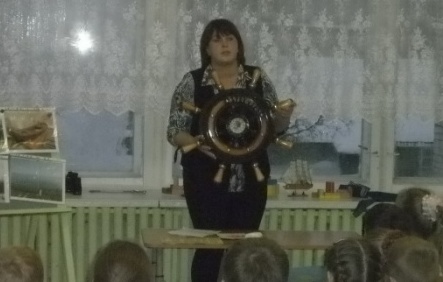 Гюйс-воротничок моряка, компас - указывает путь кораблю, бинокль - смотреть в даль, штурвал - управлять кораблем, свисток- свистать всех наверх при тревоге.Чтоб увидеть мне в дали пароходы, корабли — В него быстро погляжу — всей команде расскажу… (бинокль).Физ. минутка.А над морем мы с тобою!Над волнами чайки кружат,Полетим за ними дружно.Брызги пены, шум прибоя,Мы теперь плывем по морюИ резвимся на просторе.Веселее загребай и дельфинов догоняй.Садятся на стульчики.В. Включает запись на диске. (Шум моря). Ребята, слышите, что это такое?Д. (Ответы детей)В. Правильно, это шум моря и именно эти звуки помогут вам отгадать мою загадку.Такие красавцы, всегда и везде Родятся на суше – живут на воде.Д. (Ответы детей). Корабли.В. Верно, это корабли. А кто делает корабли? Д. (Ответы детей). Кораблестроители.В. Давайте представим, что мы с вами кораблестроители. Повторите это слово. Я предлагаю сейчас каждому построить свой кораблик. Какие вы знаете корабли? Можно показать на макете. Д. (Ответы детей). Одномачтовые, двухмачтовые, трехмачтовые и т.д.В. Но сегодня мы с вами будем строить одномачтовый корабль. Перед вами часть сборки корабля. Давайте, повторим части корабля. (Показ воспитателя на макете). Это корма, это носовая часть, палуба, днище, мачта и т.д. Возьмите подносы, корабли можно строить не только из дерева и железа, но и из подручного материала.  Возьмите основание, на палубе в середине мы прилепим кусочек пластилина, потом возьмем парус и сделаем в нем две дырки вверху и внизу. Парус мы нанизываем на мачту, сначала нижнюю часть, потом верхнюю. Затем мачту с готовым парусом мы крепим к палубе в середине, там, где у нас пластилин. Сверху на мачту мы прикрепляем морской флаг. Как он называется?Д. Андреевский флаг—   фаг всех моряков.В.Просит повторить одного ребенка план постройки корабля.В. Ну а теперь наши корабли можно спустить на воду. И у нас с вами получилась целая флотилия! (Одна минута на то, чтобы поиграть во флот). (Входит Петр I, бьет в рынду 2 раза). 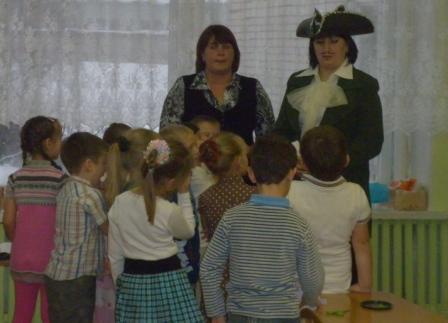 П. Здравствуйте, ребята. А что вы тут делаете? Д. Мы спускаем корабли на воду. Сделали целую флотилию.П. А что вы сегодня нового узнали? Какие интересные слова услышали? Что вам больше всего понравилось?Д. (Ответы детей). Компас, гюйс, бинокль, штурвал.П. А хотите я вам расскажу, что это за предмет? Это – рында. На флоте в нее бьют склянки. Когда наступает определенный час, матрос бьет в рынду, например, два раза – это два часа, это называется "бить склянки". Хотите попробовать? (Дети бьют в рынду).  Где же я Петр I строил свои корабли?Д. На озере Плещеево, в местечке Ботик.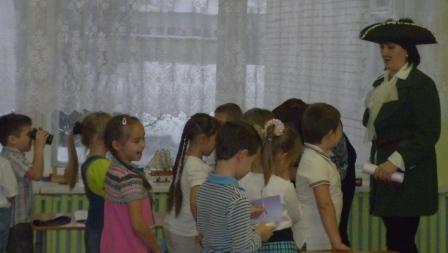 П. Ну что ж, совсем не плохо для салаг, делающих первые шаги в кораблестроении. Вы такие маленькие, но уже много знаете об истории своего города. Думается мне, что можно будет положиться на вас в трудный для России час, а пока мыслю я – Русской армии и Флоту быть! Дети, а сейчас послушайте мой указ.Надлежит вам изучать и сохранять историю России, беречь остатки кораблей, яхт и галер, а буде опустете,  то взыскано будет на вас и на потомках ваших. (Включается грамзапись: «Прощание славянки»).П. Я приглашаю вас поиграть в "морские" игры. Экипаж, равняйсь, смирно. Направо торжественным маршем за мной шагом марш. (Экипаж проходит мимо гостей и уходит в морскую даль).Рефлексия занятия